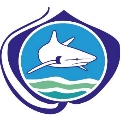 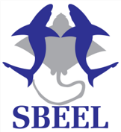 Formulário para Solicitação de Ajuda de Custo EstudantilSharks International 2018*este documento deve ser salvo e enviado à comissão no formato pdf, envio em formato word irá desclassificar o candidato*NOME COMPLETO:	 ENDEREÇO: 	Celular com DDD: 	 	E-mail: 	REGISTRO ACADÊMICO:*Inserir X quando não se aplica (ex: estudante de graduação – X nas linhas referentes à mestrado e doutorado)ORIENTADOR(A): 		DATA ESPERADA PARA GRADUAÇÃO/DEFESA: 	TIPO DE APRESENTAÇÃO:	POSTER	ORALTÍTULO DO(S) TRABALHO(S):___________________________________________________________________________________________________________________________________________________________________________________________________________________________________________________________________________________________________________________________________________________________________________________________________________________________________________MEMBRO DA SBEEL?             SIM                   NÃO               ANO DE FILIAÇÃO: ______________________Por meio deste, reconheço que aceito usar esses recursos de concessão para cobrir os custos associados ao comparecimento no III Sharks International 2018. Além disso, vou reconhecer a SBEEL como financiadora durante a minha apresentação no ano em que recebo este prêmio. Por fim, declaro que estou ciente de todos os documentos necessários para a validação desta submissão e em caso de ausência de documento ou perda do prazo estabelecido, não poderei participar do processo seletivo.___________________________________________________________ASSINATURA__________________________________________________DATANÍVEL ACADÊMICOUNIVERSIDADEANO DE INGRESSO E EGRESSOAluno(a) de GraduaçãoAluno(a) de MestradoAluno(a) de Doutorado